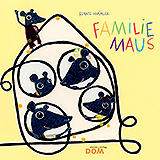 Renate HabingerFamilie Maus22 Seiten, durchgehend farbig illustriert16 x 16 cm, PappbilderbuchTyrolia-Verlag, Innsbruck–Wien 2013ISBN 978-3-7022-3365-5	€ 9,95	ab 12 MonatenSpitzes Näschen, runde Ohren, feines Fell … Ein pfiffig-witziges PappbilderbuchEs ist ein bekanntes Fingerspiel, das Renate Habinger zu ihrem ersten Pappbilderbuch animiert hat. Darin wird die fünfköpfige Familie Maus besucht und jedes Familienmitglied auf jeweils zwei Doppelseiten einzeln vorgestellt: „Das ist Mama Maus, sieht wie alle Mäuse aus: spitzes Näschen, runde Ohren, feines Fell – und ein Schwanz … so lang!“ Platziert sie sie in unterschiedliche Lebensumgebungen, die Kindern durchaus bekannt sind und ein Wiedererkennen ermöglichen: vom Garten über Supermarkt und Spielplatz bis zum Kinderzimmer. Doch nicht nur die Umgebungen wechseln sich ab – denn so ähnlich sich Mama, Papa, Schwester, Bruder und Mini Maus auch sind, so hat jedes Familienmitglied doch seine Eigenheiten. Das wird spätestens beim Umblättern klar. Denn da wird mit dem jeweiligen Mäuseschwanz der Charakter, die besonderen Vorlieben und Interessen, aber auch die Position innerhalb der Familie jedes einzelnen Mäusefamilienmitglieds verdeutlicht. Und mit diesen Doppelseiten wird auch das Fingerspiel noch einmal aufgenommen – wer kann den Mäuseschwanz mit dem Finger nachfahren, ohne aus der Spur zu fallen?Eine besondere Überraschung bietet die vorletzte Doppelseite. Dass Mini Maus die jüngste in der Familie ist, wird hier in besonderer Weise klar. Die allerletzte Doppelseite macht aber deutlich, dass dies kein Nachteil sein muss. Besuch bei Familie Maus – Sprachspiel, Spaß und eine kleine (kurze) Überraschung ...Die IllustratorinRenate Habinger, geboren 1957, ist seit 1975 als freischaffende Illustratorin tätig. Sie ist Trägerin zahlreicher Preise vor allem im Bereich der Kinder- und Bilderbuchillustration. Außerdem liebt sie es, Geschichten zu erzählen. In ihrem Kinderbuchhaus im Schneiderhäusl in Oberndorf a. d. Melk (www.kinderbuchhaus.at) bietet sie auch zahlreiche Workshops für IllustratorInnen und Fortbildungen für VermittlerInnen sowie Veranstaltungen für kleine und große BücherliebhaberInnen an.Spezielle HinweiseEin Buchstart-Bilderbuch in Kooperation mit dem Projekt „buchstart : mit Büchern wachsen“ des Österreichischen Bibliothekswerks (www.buchstart.at; www.biblio.at) 